Име и презиме: Провера знањаНаучили смо о биљкамаО самониклим биљкама: а) брине човек     б) не брине човекУ шуми највише има:а) дрвећа   б) трава      в) трскеПовежи назив дрвета с називом групе којој оно припада.храст          јела          кестен            борПрецртај поље с називом биљке која не припада скупу. Образложи своју одлуку.____________________________________________________________________________________________________________________________________________________________________________а) Обој биљке које гаји човек.          б) Како се назива место на којем се гаје те биљке?_________________________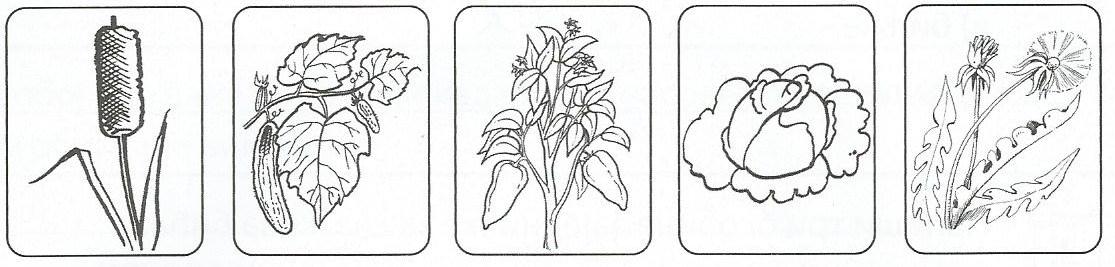 Пшеница и кукуруз гаје се:а) у воћњаку              б) у повртњаку            в) на њивиШта значи гајити биљке? Наведи три активности.________________________________________________________________________________ Поред назива биљке напиши да ли је њено стабло зељасто или дрвенасто.маслачак _______________________   крушка __________________________бор ____________________________   парадајз _________________________ Која од датих биљака има истоимени плод? Заокружи тачан одговор.                              винова лоза                бресква                  храстУ празна поља упиши називе делова парадајза. Обој биљку.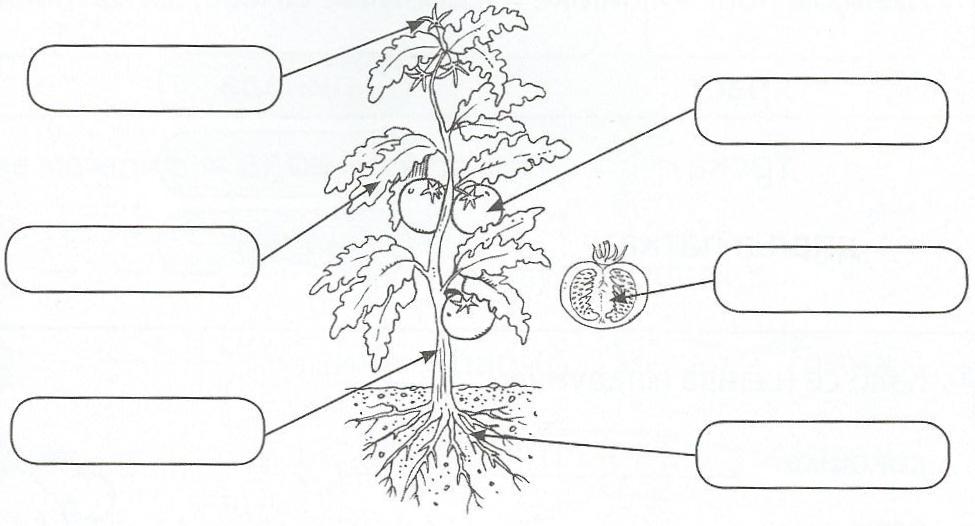 У следећем низу слова уочи називе три биљке и заокружи их.      Д К У Ј А Г О Д А Р Е К Р У Ш К А М Е Н И Б О Р М И К А